ZAMIERZENIA WYCHOWAWCZO-DYDYATYCZNE NA MIESIĄC LUTYGrupa dzieci 3-4 letnich „BiedronkiCele ogólne:  - zapozna się z krajobrazem śnieżnych krain,                                                                                                                                                                                                           - pozna zwierzęta polarne,                                                                                                                                                                                                                                      - wzbudzi zainteresowanie literaturą: słuchaniem wierszy, opowiadań, baśni polskich                                                                                                                                       - zwróci uwagę na piękne ilustracje i obrazki.                                                                                                                          - zwróci uwagę na potrzeby psów –kotów oraz właściwe zachowanie wobec nich                                                                                                                                                         -zapozna się z nazwą planet oraz ich wygladem                                                                            - zapozna się z wyglądem i zastosowaniem globusa, wprawadzi  go w ruch TEMATY KOMPLEKSOWE:I.  W LODOWEJ KRAINIE                  29.01.- 02.02                                                                                                                                                                                                                II.  W ŚWIECIE BAŚNI                        05.02.-09.02III. ZWIERZĘTA EGZOTYCZNE”     12.02.-16.02IV. W KOSMOSIE                                19.02-23.02PIOSENKA  MIESIĄCA - Luty  Brudny kotekKotek cztery łapki miał , miał x4Na tych łapach sobie stał, stała x4Kiedy bardzo brudny był, to swą łapką (pyszczek /nosek / uszka / plecki itd) mył. Kiedy brudny był (pyszczek /nosek / uszka / plecki itd) mył, mył, mył. W każdej kolejnej zwrotce wymieniamy i “myjemy” inną część ciała. Wersja łatwa: dzieci siedzą, śpiewają z pokazywaniem i”myją” kolejne części ciała.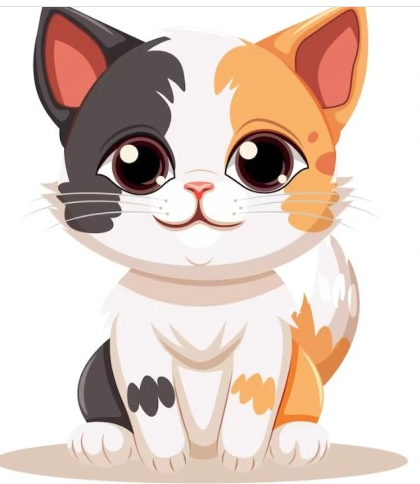 WIERSZ  MIESIĄCA - LUTYKotekW domu za rzeczką
kot gotowal mleczko.
Mieszał je w rondelku
łyżeczką niewielką.
Raz zamieszał,
raz spróbował,
bardzo krótko
je gotował.
Zanim się ugotowało-
nic w rondelku nie zostało.   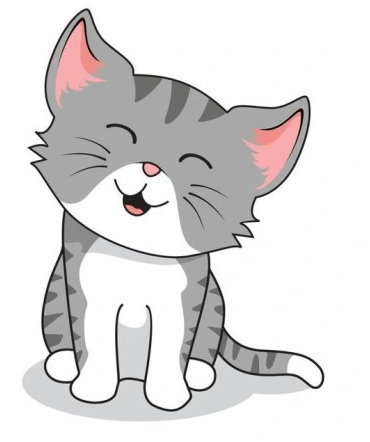 